 NON-COMPLIANCE REPORT # M-24854 &  measures 0.0026 on 1 part only.  See Flatness Plots for clarity.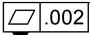 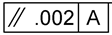 measures 9.7645 – 9.7666 on all parts.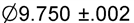  is out of round, per note, measured and evaluated Maximum Inscribed Circle measures 
9.0022 on 1 part only..  See Roundness Plots for clarity.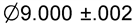  of  measures 0.0167 – 0.0321 on all parts .

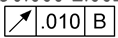 PART NAME:10kV BODYDATE:7/10/157/10/157/10/15PF/SA NO.:SK-ENJ-150219-2 REDINSPECTOR:K. CABANK. CABANK. CABANWORK ORDER NO.:M-24854ENGINEER:JONGWAARDEXT.:VENDORSAN JOSE DELTA ASSOCIATESROUTE TO:KLYKLYKLYReason for Non-Compliance:Disposition (UAI, Rework, Scrap, Other):